Vilniaus muzikos mokyklos „Lyra“IX-asis Lietuvos jaunųjų pianistų šiuolaikinės fortepijoninės muzikos konkursas2021 m. gegužės 22 d.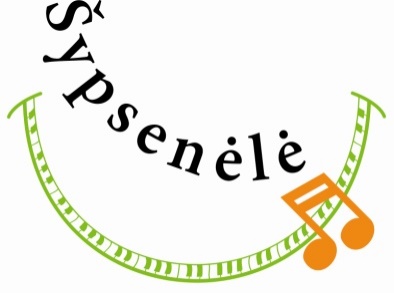 A N K E T A (ansambliui)Prašome anketą užpildyti spausdintinėmis raidėmisPrograma:VardasPavardėGimimo dataKlasė VardasPavardė Gimimo dataKlasėVardasPavardėGimimo dataKlasė GrupėMuzikos mokyklaPedagogo (-ų)  vardas (-ai), pavardė (-ės)______________________________________________________Telefonas, el. paštasProgramos trukmėLietuvių kompozitoriaus kūrinys______________________________________________Užsienio kompozitoriaus kūrinys ______________________________________________